ИНСТРУКЦИЯ ПО ЭКСПЛУАТАЦИИ	УСТАНОВКА ИЗДЕЛИЯ	Изделие  устанавливать на выровненную по горизонту поверхность	Монтаж изделия должна проводить организация, имеющая допуск к монтажным работам.	Устанавливать через крепежные отверстия во фланце (4 отв.) при помощи дюбель-шпилек распорных в заранее подготовленное основание;ПРАВИЛА ТРАНСПОРТИРОВКИИзделие должно транспортироваться грузовым транспортом с соблюдением правил для конкретного вида транспорта.ПРАВИЛА ЭКСПЛУАТАЦИИ1. Используйте изделие  по назначению.2. Дети до 14 лет допускаются до эксплуатации изделия только под руководством аттестованного инструктора.3. Проводить тех. обслуживание изделия - не реже одного раза в неделю.4. Проводить визуальный осмотр изделия и проверять крепежные соединения раз в неделю.	ГАРАНТИЙНЫЕ ОБЯЗАТЕЛЬСТВАИзготовитель гарантирует соответствие изделия техническим требованиям при соблюдении потребителем условий эксплуатации и хранения и при наличии паспорта на изделие.Гарантийный срок эксплуатации – 12 месяцев со дня получения изделия потребителем. Гарантийный ремонт осуществляется только при наличии паспорта.СВЕДЕНИЯ О РЕКЛАМАЦИЯХВ случае обнаружения дефектов и неисправностей потребитель имеет право предъявить рекламацию в течение 30 дней с момента получения изделия, а Изготовитель обязуется удовлетворить требования по рекламации в течение 30 дней с момента её получения. Гарантийный ремонт осуществляется при наличии паспорта.СВИДЕТЕЛЬСТВО О ПРОДАЖЕДата  ________________________ 	 Выдал    __________________Дата  ________________________	 Подпись покупателя   _______________ ООО  «УЗИС»Уличный тренажер «ходунок маятниковый»«ПУМОРИ-СПОРТ»Паспорт – описаниеОП9.1.000ПС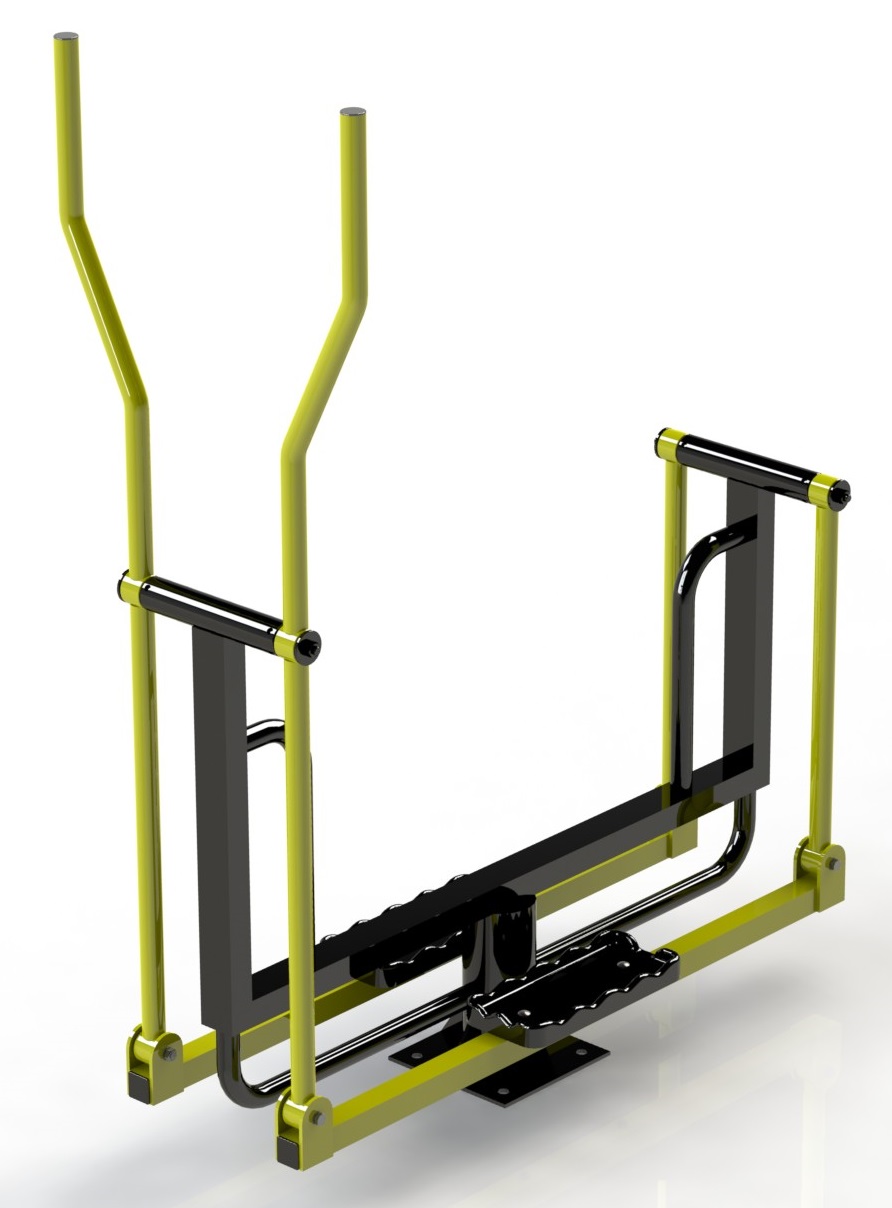 Россия, 620085, г. Екатеринбург, ул. Монтёрская, 3Тел.: (343) 287-93-70; 287-93-80E-mail:psp@pumori.ruwww.pumorisport.ruТЕХНИЧЕСКОЕ ОПИСАНИЕВВЕДЕНИЕТехническое описание предназначено для изучения конструкции и содержит технические данные и сведения об устройстве изделия, необходимые для обеспечения его правильной эксплуатации.НАЗНАЧЕНИЕПредназначен для одного занимающегося. Занимающийся держась за опорные рукоятки, имитирует классический лыжный ход при помощи подвижных рычагов тренажера, что обеспечивает комплексную проработку мышц спины, рук, ног, тренирует координацию движений.ТЕХНИЧЕСКИЕ ДАННЫЕОсновные размеры (не более):Длина, мм					1200Ширина, мм				550Высота, мм				1600          Масса, кг					26УСТРОЙСТВО ИЗДЕЛИЯИспользуемый сортамент: труба профильная 40х40х3мм, 60х40х3мм, труба Ø108х4мм, Ø33,5х3,2мм,  лист S6мм.Покрытие: металл - ППП,  рукоятки – ПВХ.Прочие материалы: ногоступ пластиковый.КОМПЛЕКТНОСТЬИзделие поставляется в сборе. Основание				1Опора					2Рукоятка				2Тяга					2Втулка				4Шайба				8Крышка подшипника		4Болт M8x65 ГОСТ 7802-81		4Болт M10x65 ГОСТ 7798-70	4Гайка M8 ГОСТ 5915-70		4Гайка M10 ГОСТ 5915-70		4Гайка M12 ГОСТ 5915-70		4Шайба A.8 ГОСТ 11371-78		4Шайба A.10 ГОСТ 11371-78	8Заглушка на тр.33.5х3,2(внутр.)	2Заглушка внутр. 40х40  	 	4Одиночный ногоступ 		2Подшипник 60202			16Дюбель-шпилька 16х220 		4Изготовитель оставляет за собой право на изменения конструкции, не ухудшающие эксплуатационные характеристики изделия.СВИДЕТЕЛЬСТВО О ПРИЕМКЕКод изделия: ОП9.1.000соответствует техническим требованиям конструкторской документации и признано годным для эксплуатации.Приемку произвел ________________________		Дата выпуска  _________                  (роспись)Приемку произвел ________________________	 	 Дата выпуска _________ (роспись кладовщика ПС)